Data Base Lahan Akses Terbuka Tahun 2018Data Base Lahan Akses Terbuka Tahun 2017NoKab/Kota Foto LapanganPeta Google EarthPeta Google EarthJumlah objekLokasiKoordinat geografisLuas Bukaan Lahan (Ha)Keterangan1Kab. Dharmasraya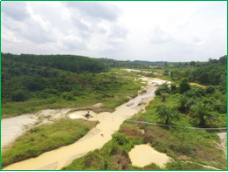 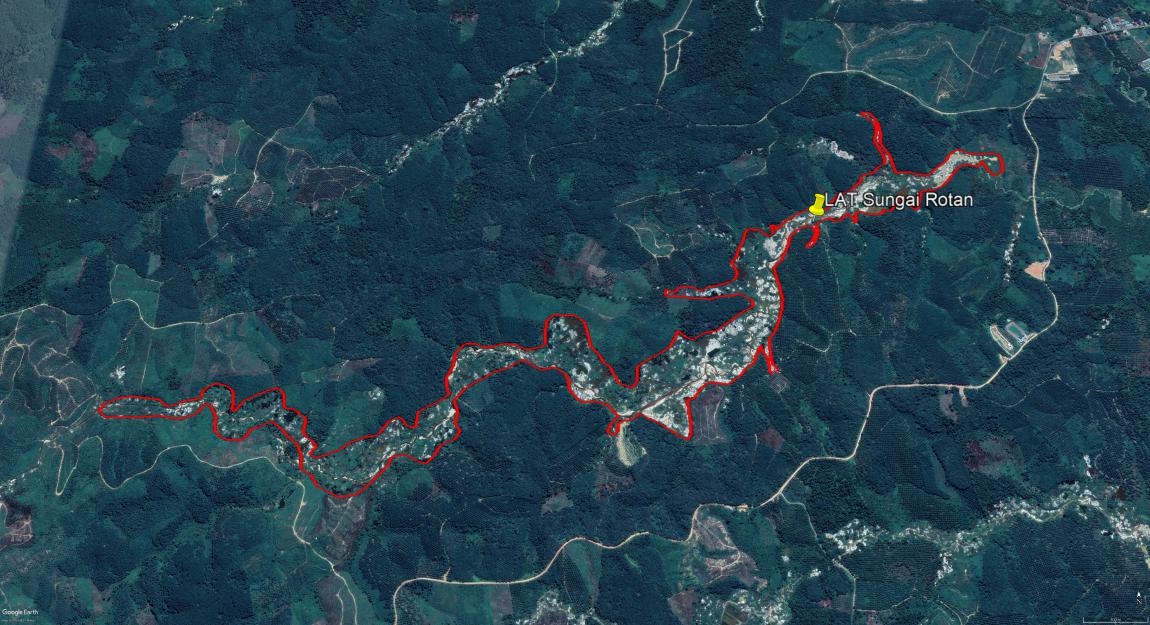 1Jorong Bunga Tanjung, Nagari Gunung Medan, Kecamatan Sitiung1o4’3,89” LS, 101o37’2,51” BT 100HaSudah ditinggalkan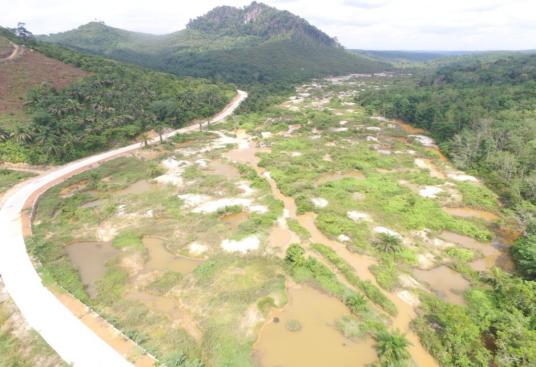 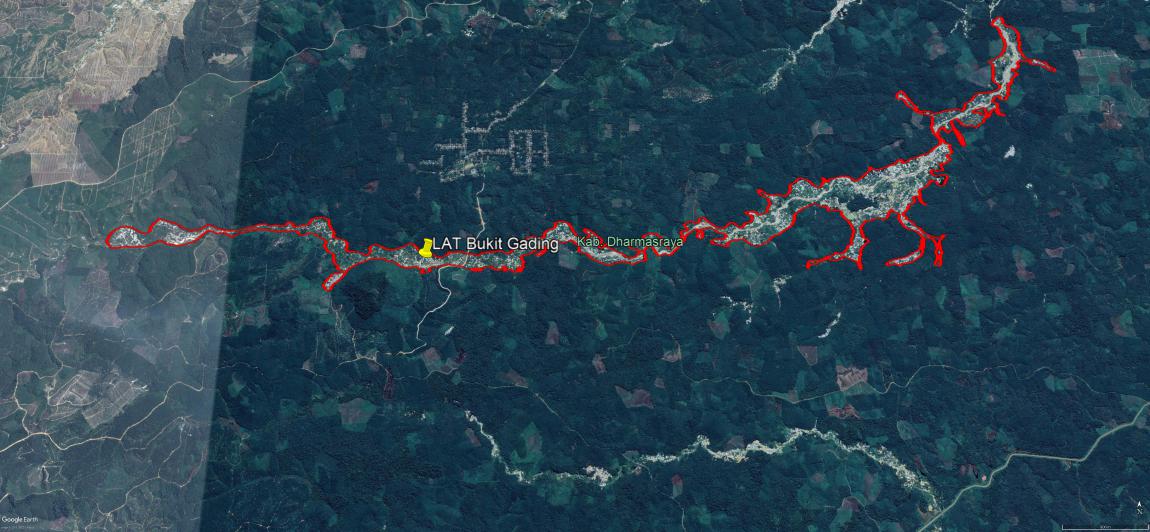 1 Jorong Aur Jaya, Nagari Koto Padang, Kecamatan Koto Baru1o 6’ 55,26” LS, 101o 35’ 59,84” BT 58.3HaSudah ditinggalkan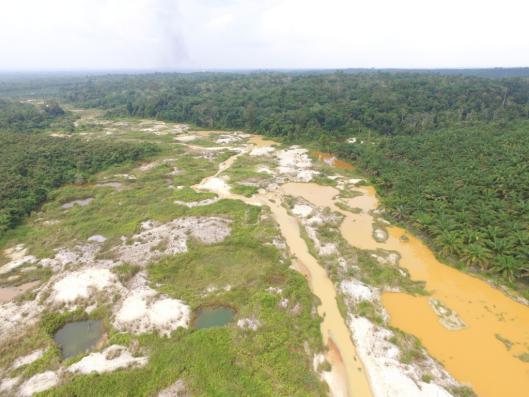 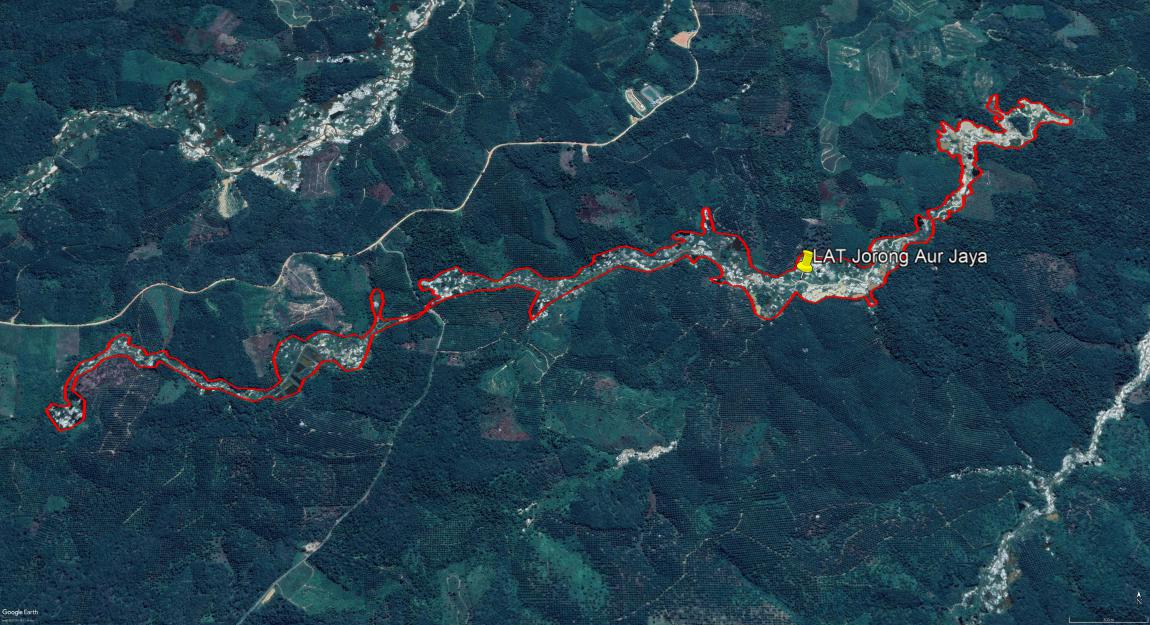 1 Jorong Aur Jaya, Nagari Koto Padang Kecamatan Koto Baru.1o 4’ 55,96” LS, 101o 37’ 54,03” BT58,3 Ha. Sudah ditinggalkan2Kab. Solok Selatan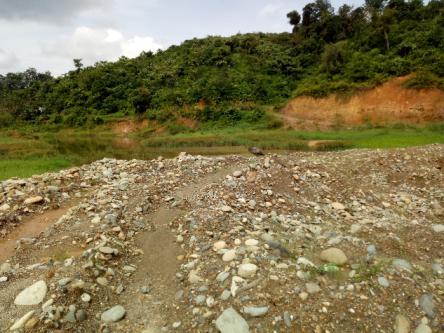 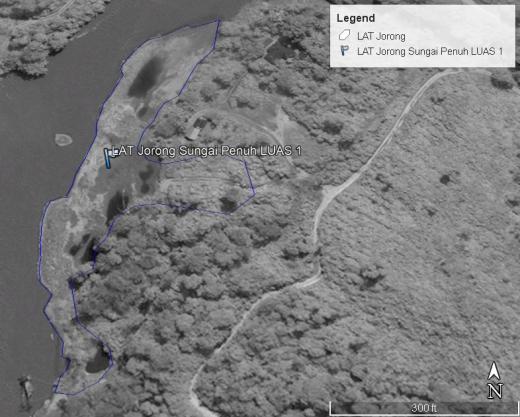 1  Jorong Sungai Penuh Nagari Lubuk Ulang Aling Selatan Kecamatan Sangir Batang Hari. 1°15'48.92" LS, 101°20'6.00" BT± 1 Ha. Berada di Daerah Aliran Sungai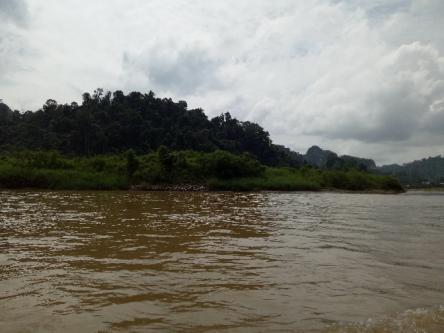 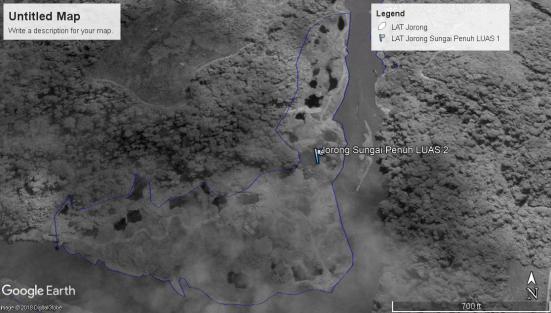 1Jorong Sungai Penuh Nagari Lubuk Ulang Aling Selatan1°15'58.75" LS, 101°20'1.28" BT ± 8,98 Ha. Berada di Daerah Aliran Sungai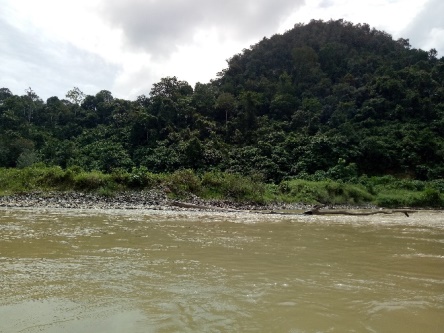 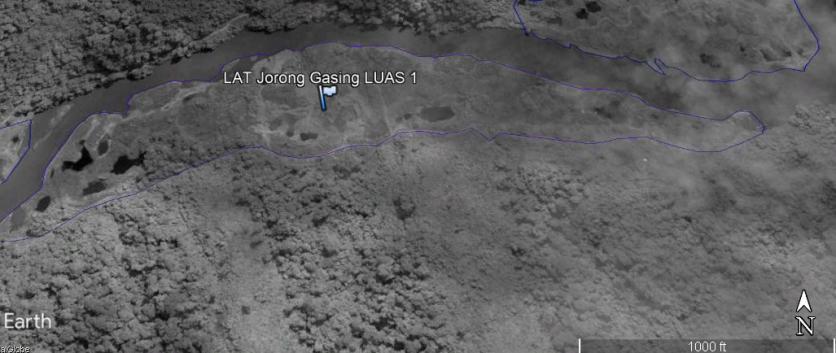 1 Jorong Gasing Nagari Lubuk Ulang Aling Selatan 1°16'7.36" LS, 101°19'39.42" BT,  ± 11,9 HaBerada di Daerah Aliran Sungai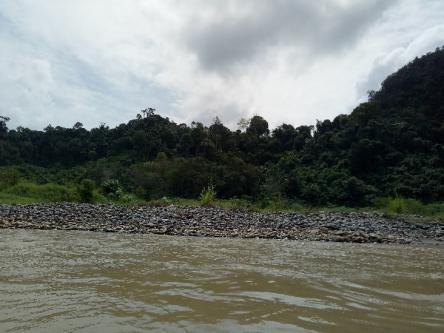 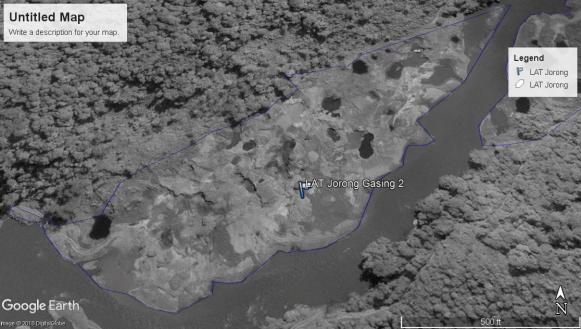 1Jorong Gasing Nagari Lubuk Ulang Aling Selatan1°16'15.46" LS, 101°19'19.86" BT6,37 Ha.Berada di Daerah Aliran Sungai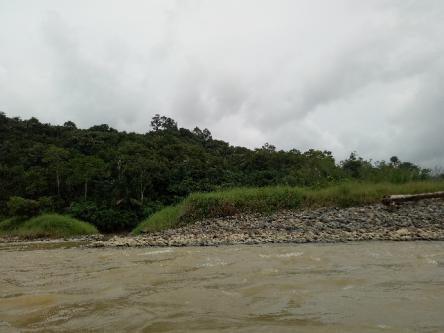 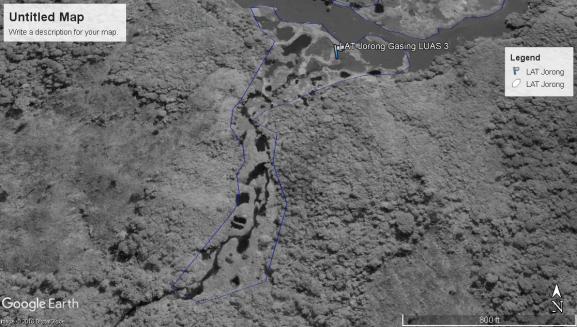 1Jorong Gasing Nagari Lubuk Ulang Aling Selatan 1°16'20.46" LS, 101°19'10.93" BT6,32 HaBerada di Daerah Aliran Sungai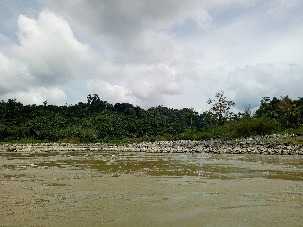 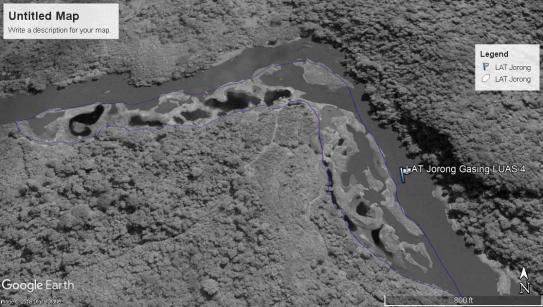 1Jorong Gasing Nagari Lubuk Ulang Aling Selatan1°15'56.76" LS, 101°18'53.05" BT. 8.53HaBerada di Daerah Aliran Sungai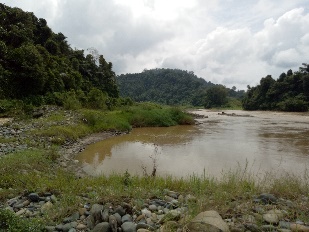 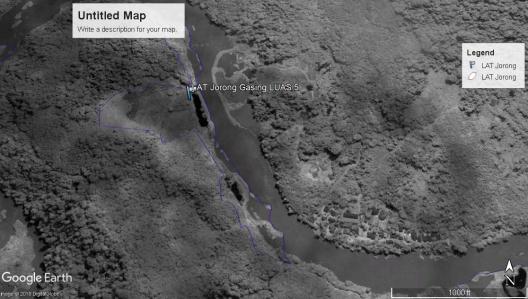 1Jorong Gasing Nagari Lubuk Ulang Aling Selatan1°15'43.88" LS, 101°18'14.30" BT 7,21 Ha. Berada di Daerah Aliran Sungai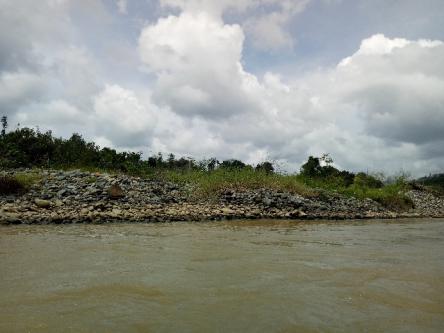 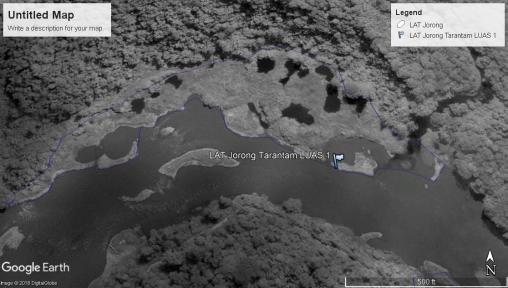 1  Jorong Talantam.Nagari Lubuk Ulang Aling Selatan1°15'30.54"S, 101°18'8.35"E.3,54 Ha. Berada di Daerah Aliran Sungai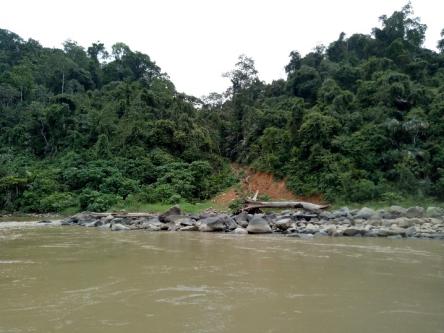 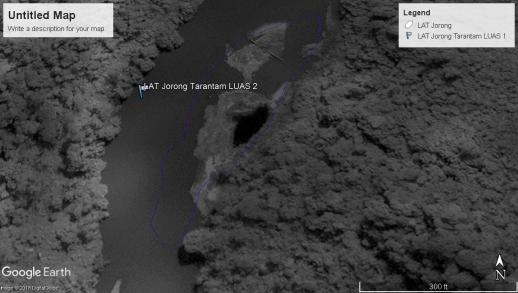 1 Jorong Talantam.Nagari Lubuk Ulang Aling Selatan1°15'41.48"S, 101°17'55.85"E. 0,87 Ha.Berada di Daerah Aliran Sungai3Kabupaten Sijunjung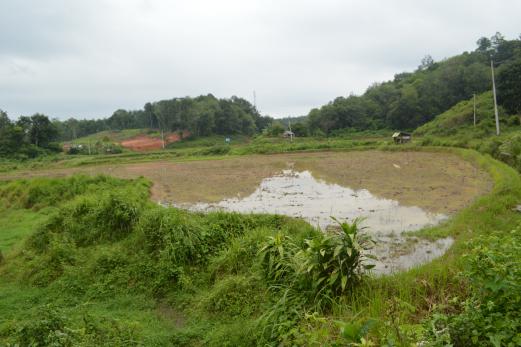 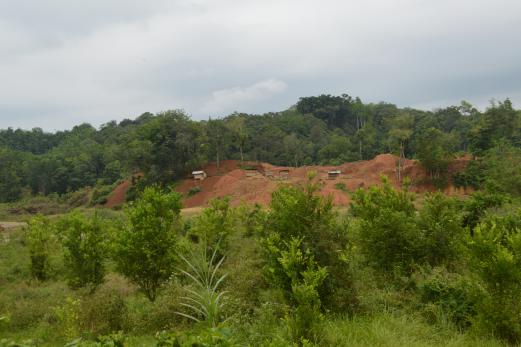 1Tanjung Pauh Nagari Muaro Bodi Kecamatan IV Nagari 00O 42’ 33,78” LS 100O 52’ 25,77” BT100Ha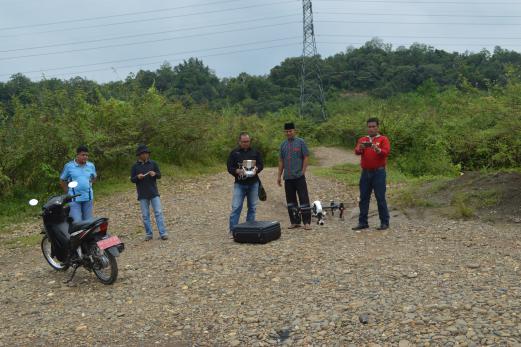 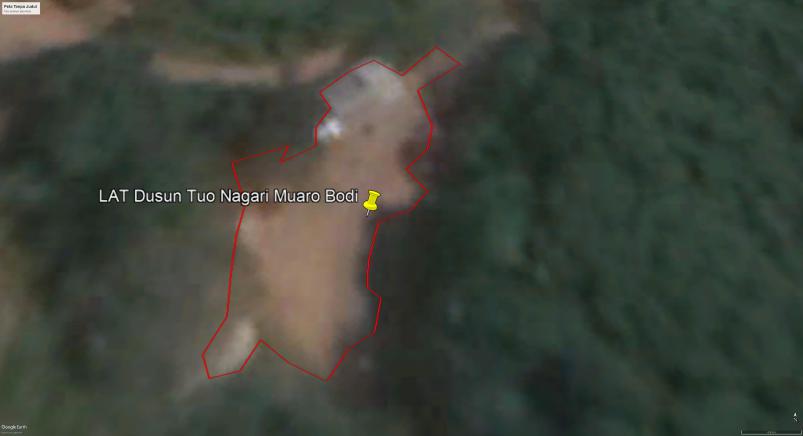 1Dusun Tuo Nagari Muaro Bodi Kecamatan IV Nagari . 00O 42’ 17,94” LS 100O 52’ 19,91” BT.  0.0430Ha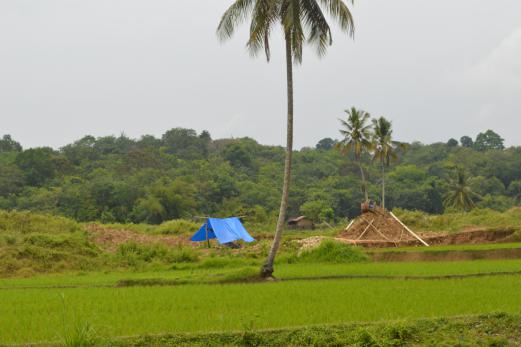 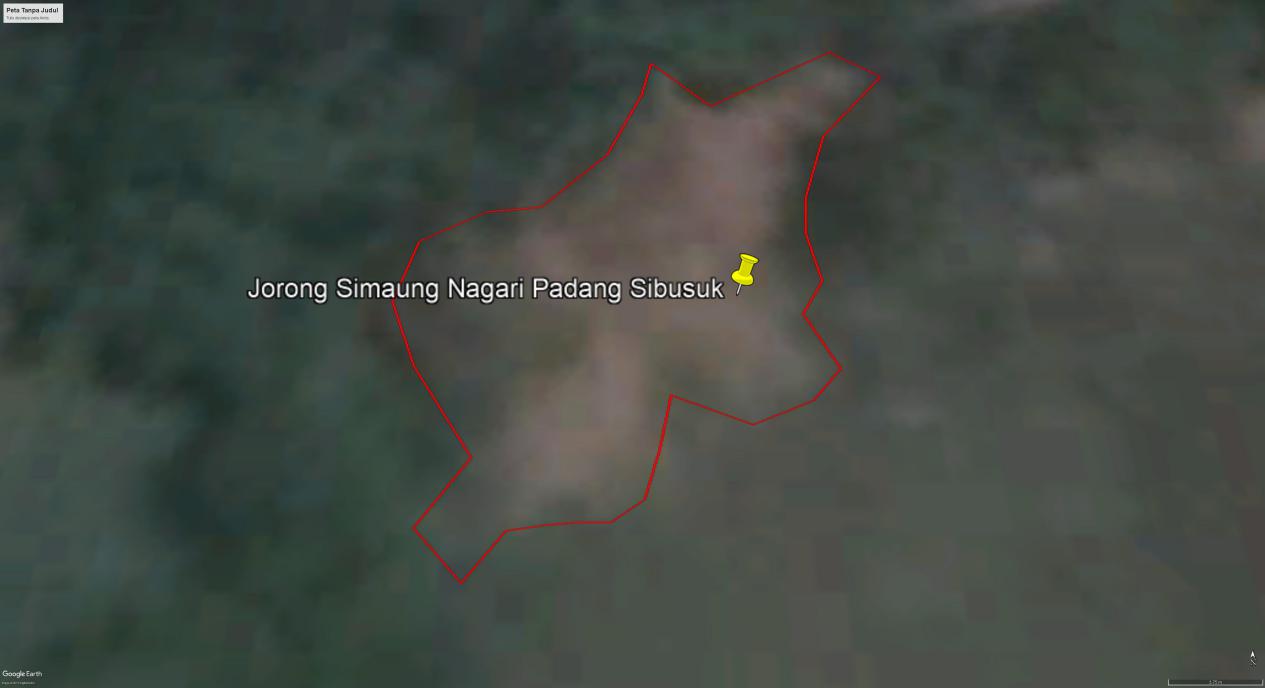 1Jorong Simaung Nagari Padang Sibusuk Kecamatan Kupitan00O 42’ 11,96” LS 100O 51’ 49,34” BT. 0.03 Ha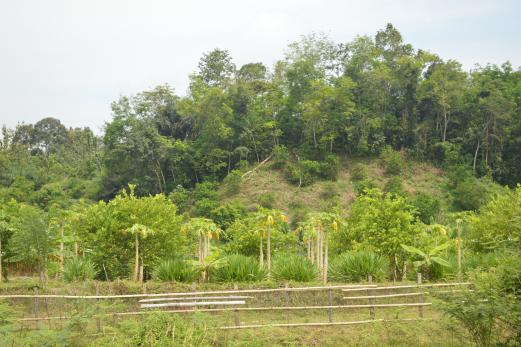 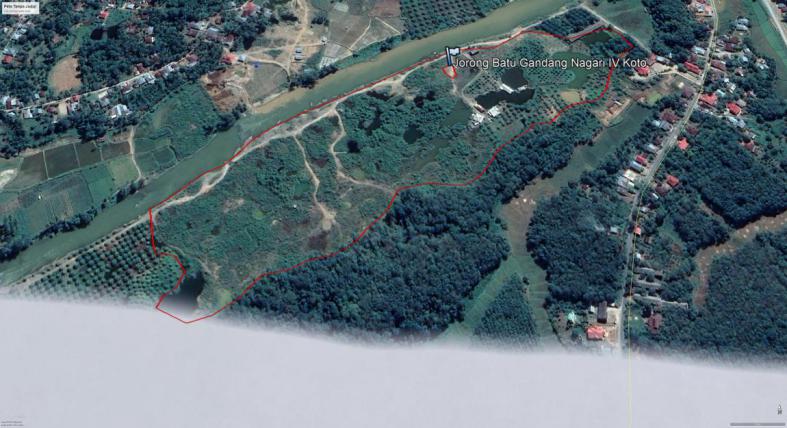 1Jorong Batugandang Nagari IV Koto Kecamatan VII Koto  00O 39’ 14,41” LS 100O 51’ 08,88” BT. ± 30 Ha.Sebagian Sudah dipulihkan kembali oleh masyarakat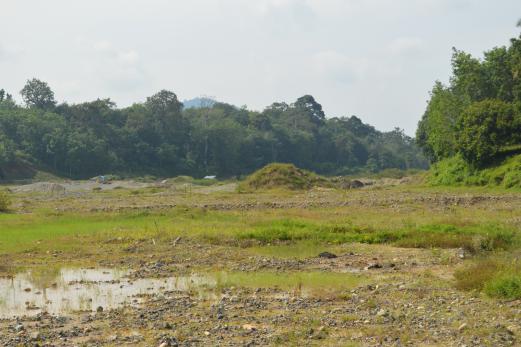 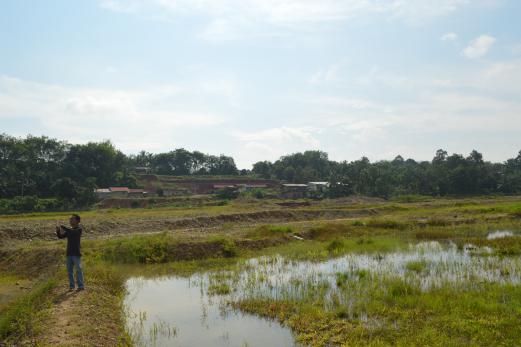 1Jorong Ladang Kapeh Nagari Padang Sibusuk Kecamatan Kupitan 00O 41’ 34,66” LS 100O 49’ 57,60” BT13.4 Ha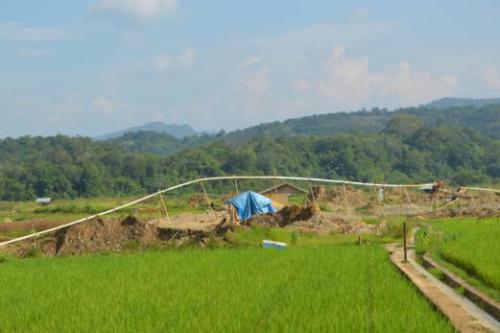 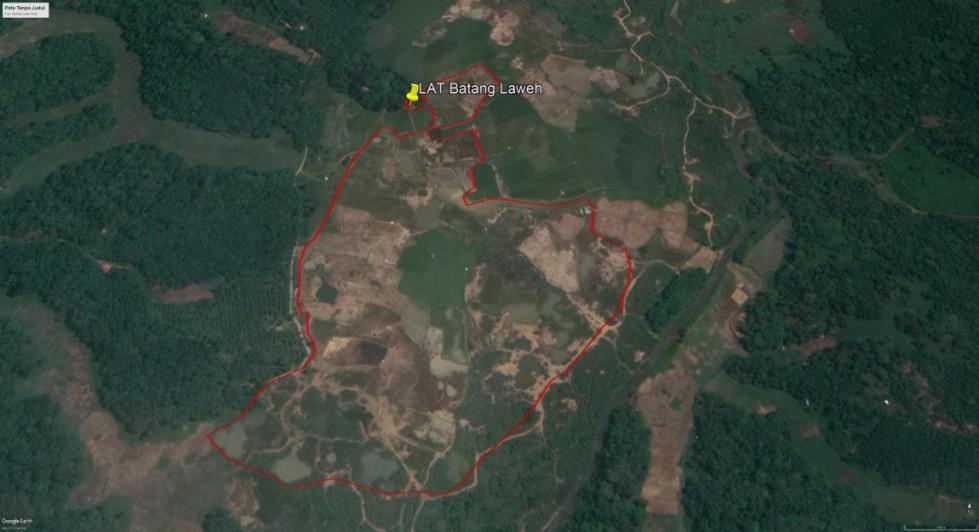 1Daerah Batang Laweh Nagari Padang Sibusuk  Kecamatan Kupitan 00O 43’ 36,50” LS 100O 50’ 44,36” BT.25 HaJumlah18690.38NoKab/KotaFoto LapanganPeta Google EarhJumlah objekLokasiKoordinat geografisLuas Bukaan Lahan (Ha)Keterangan1Kab. Limapuluh Kota 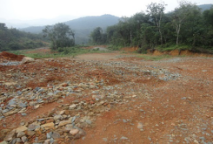 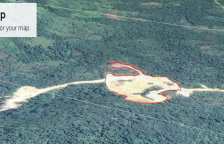 1Jor Lubuk Jantan Nag Manggilang Kec. Pangkalan Koto Baru0000 01’ 36,0” LU 
1000 44’ 33,4” BT 7.84Sudah ditinggalkan 1Kab. Limapuluh Kota 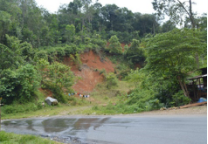 1Jor Lubuk Jantan Nag Manggilang Kec. Pangkalan Koto Baru0000 00’ 58,24” LU 1000 44’ 35,13” BT0.02Sudah ditinggalkan 1Kab. Limapuluh Kota 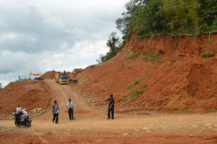 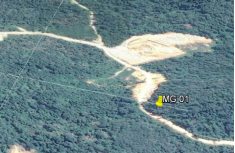 1Jor Lubuk Jantan Nag Manggilang Kec. Pangkalan Koto Baru000 02’ 25,77” LU 1000 44’ 33,70” BT0.8Masih aktif1Kab. Limapuluh Kota 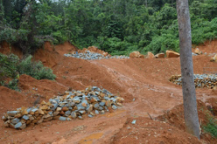 1Jor Lubuk Jantan Nag Manggilang Kec. Pangkalan Koto Baru000 02’ 25,02” LU 1000 44’ 43,05” BT0.3Sudah ditinggalkan 2Kab. Solok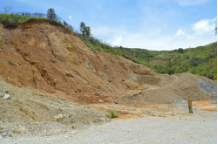 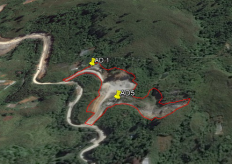 10010 06’ 36,06” LS 1000 46’ 55,78” BT1.5Satu hamparan sebagian masih aktif dan sebagian lagi sudah ditinggalkan2Kab. Solok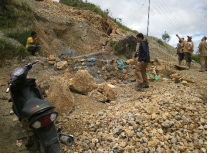 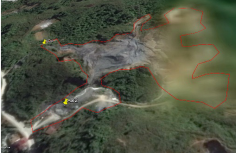 10010 06’ 39,65” LS  1000 46’ 58,24” BT3,1Satu hamparan sebagian masih aktif dan sebagian lagi sudah ditinggalkan2Kab. Solok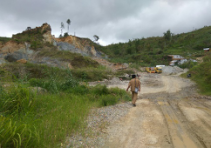 10010 06’ 53,59” LS 1000 47’ 08,21” BT3,1Satu hamparan sebagian masih aktif dan sebagian lagi sudah ditinggalkan2Kab. Solok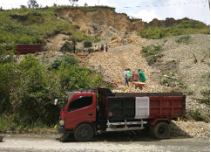 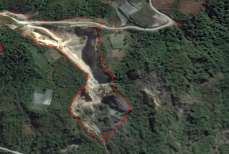 1010 07’ 17,24” LS  1000 47’ 25,88” BT0.78Masih aktif2Kab. Solok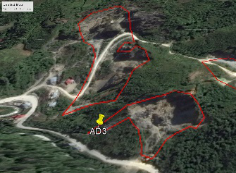 24.74Data tambahan hasil dari google earth3Sawahlunto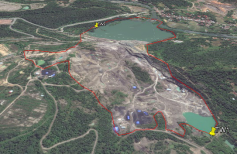 1Kec. Talawi0000 37’ 49,16” LS 1000 45’ 39,51” BT88.8Satu hamparan terdapat 2 danau bekas kegiatan penambangan dengan luas masing-masing 1,61 Ha dan 30,3 Ha3Sawahlunto1Kec. Talawi0000 37’ 06,88” LS 1000 45’ 20,51” BT 88.8Satu hamparan terdapat 2 danau bekas kegiatan penambangan dengan luas masing-masing 1,61 Ha dan 30,3 Ha3Sawahlunto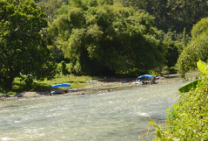 1Batu Guriang Desa Salak Kec Talawi 000 37’ 28,87” LS 1000 46’ 12,74” BT- Kegiatan penambangan di Sungai Batang Ombilin dengan menggunakan pompa hisap
'- Bukan termasuk data base dari KLHK3Sawahlunto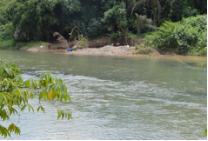 1Talangung Desa Salak Kec Talawi 000 37’ 12,90” LS 1000 45’ 52,49” BT- Kegiatan penambangan di Sungai Batang Ombilin dengan menggunakan pompa hisap
'- Bukan termasuk data base dari KLHK3Sawahlunto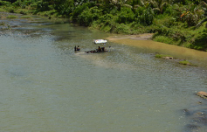 1Desa Salak Kecamatan Talawi000 37’ 14,30” LS 1000 45’ 59,29” BT- Kegiatan penambangan di Sungai Batang Ombilin dengan menggunakan pompa hisap
'- Bukan termasuk data base dari KLHK3Sawahlunto1Kecamatan Talawi Hilir 000 36’ 21,36” LS 1000 44’ 52,60” BT- Kegiatan penambangan di Sungai Batang Ombilin dengan menggunakan pompa hisap
'- Bukan termasuk data base dari KLHK4Solok Selatan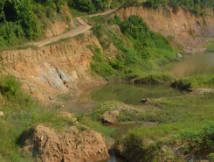 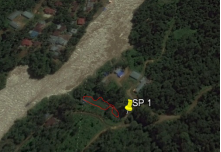 1Jorong Sungai Penuh Nag Lubuk Ulang Aling Kec Sungai Batanghari0010 15’ 47,55” LS 1010 20’ 10,43” BT,0.1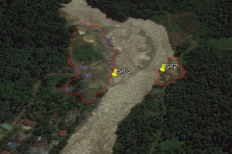 1Jorong Sungai Penuh Nag Lubuk Ulang Aling Kec Sungai Batanghari0010 15’ 44,41” LS 1010 20’ 09,58” BT0.49Data tambahan hasil dari google earth1Jorong Sungai Penuh Nag Lubuk Ulang Aling Kec Sungai Batanghari010 15’ 32,58” LS 1010 20’ 13,12” BT2.83Data tambahan hasil dari google earth5Sijunjung 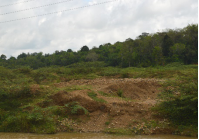 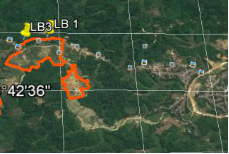 1Lubuk Batu Nag Muaro Bodi Kec IV Nagari0000 42’ 07,33” LS 1000 52’ 12,15” BT26.2Bekas kegiatan penambangan yang telah ditinggalkan, merupakan bekas lahan pertanian5Sijunjung 1Lubuk Batu Nag Muaro Bodi Kec IV Nagari12.3Data tambahan hasil dari google earth5Sijunjung 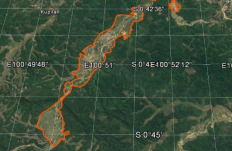 1Lubuk Batu Nag Muaro Bodi Kec IV Nagari301.7Data tambahan hasil dari google earth5Sijunjung 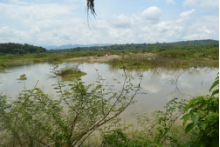 1Nagari Palangki Kec IV Nagari 0000 42’ 53,47” LS 1000 54’ 51,35” BT3.3Bekas kegiatan penambangan yang telah ditinggalkan, merupakan bekas lahan pertanian5Sijunjung 1Nagari Palangki Kec IV Nagari 0000 42’ 53,08” LS 1000 54’ 54,34” BT3.3Bekas kegiatan penambangan yang telah ditinggalkan, merupakan bekas lahan pertanian5Sijunjung 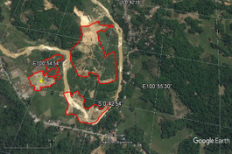 11.89Data tambahan hasil dari google earth5Sijunjung 15.52Data tambahan hasil dari google earth5Sijunjung 118.6Data tambahan hasil dari google earth5Sijunjung 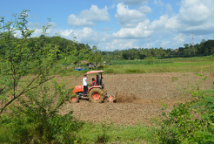 Nag Padang Sibusuk Kec Kupitan000 41’ 57,72” LS 1000 49’ 14,39” BTPemulihan lahan bekas kegiatan penambangan oleh swadaya masyarakat6Dharmasraya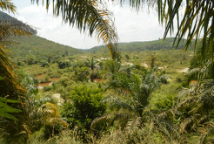 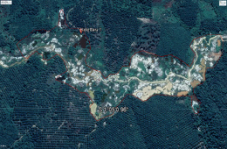 1Nagari Aur Jaya Kec Koto Baru010 04’ 49,26” LS 
1010 37’ 44,78” BT 20.9Bekas kegiatan penambangan di perkebunan sawit milik masyarakat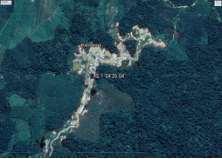 112,3 Data tambahan hasil dari google earth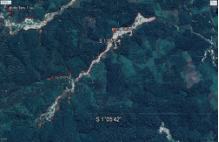 123.8Data tambahan hasil dari google earth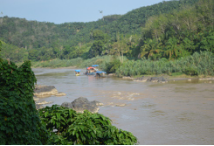 Batu Bakawik0000 57’ 59,45” LS 1010 26’ 50,84” BT- Kegiatan penambangan di Sungai Batanghari
'- Tidak  termasuk data base dari KLHK 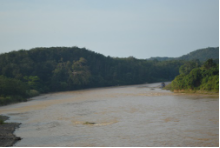 0010  00’ 17,40” LS 1010 26’ 08,58” BT- Kegiatan penambangan di Sungai Batanghari dekat bendungan
'- Tidak termasuk data base dari KLHK7Padang Pariaman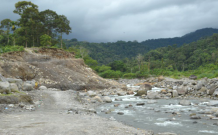 Nagari Kayu Tanam Kec 2 x 11 Enam Lingkung000 30’ 58,52” LS 1000 20’ 23,55” BT-Bekas kegiatan tambang batuan an. H. Edison di Sungai Bt. Anai yang telah dihentikan sementara karena tidak sesuai dengan izinnya
'- Tidak termasuk data base dari KLHK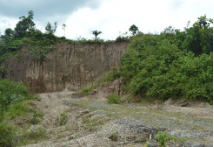 1Jor Titian Panjang Nag Kayu Tanam Kec 2 x 11 Enam Lingkung 0000 33’ 06,10” LS 1000 18’ 42,25” BT0.25Bekas kegiatan penambangan batuan yang telah ditinggalkan, merupakan bekas lahan pertanian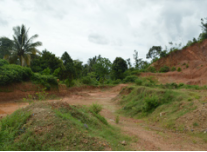 1Kampong Pondoh Nag Pasie Laweh Lubuk Alung Kec Lubuk Alung  0000 38’ 16,89” LS 1000 19’ 49,49” BT 0.5Kegiatan penambangan yang terhenti sementara8Padang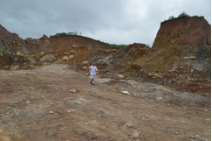 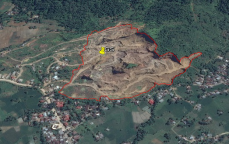 1Gunung Sariak Kecamatan Kuranji0000 52’ 50,24” LS 1000 24’ 55,44” BT 15.89Pesisir Selatan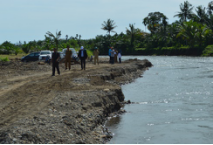 Nagari Tiga Sepakat Kec. Pancung Soal0020 03’ 43,38” LS 1000 56’ 24,00” BT - Kegiatan penambangan CV. Mutia Anugrah Nusantara di Sungai Batang Inderapura yang berada diluar wilayah yang direkomendasikan oleh Dinas PSDA Kab. Pesisir Selatan
'- Tidak  termasuk data base dari KLHK Jumlah25538.96